Министерство финансов Российской Федерации сообщает, что приказ Министерства финансов Российской Федерации от 29 июня 2023 г. № 100н 
"О внесении изменений в приказ Министерства финансов Российской Федерации 
от 17 мая 2022 г. № 75н "Об утверждении кодов (перечней кодов) бюджетной классификации Российской Федерации на 2023 год (на 2023 год и на плановый период 2024 и 2025 годов)" (далее - Приказ № 100н) зарегистрирован Министерством юстиции Российской Федерации 4 августа 2023 г., регистрационный № 74634.Электронная версия Приказа № 100н размещена на официальном сайте Министерства финансов Российской Федерации (https://minfin.gov.ru/) 
в рубрике "Бюджет", подрубрике "Бюджетная классификация Российской Федерации", разделе "Нормативные правовые акты и методические рекомендации".А.М. Лавров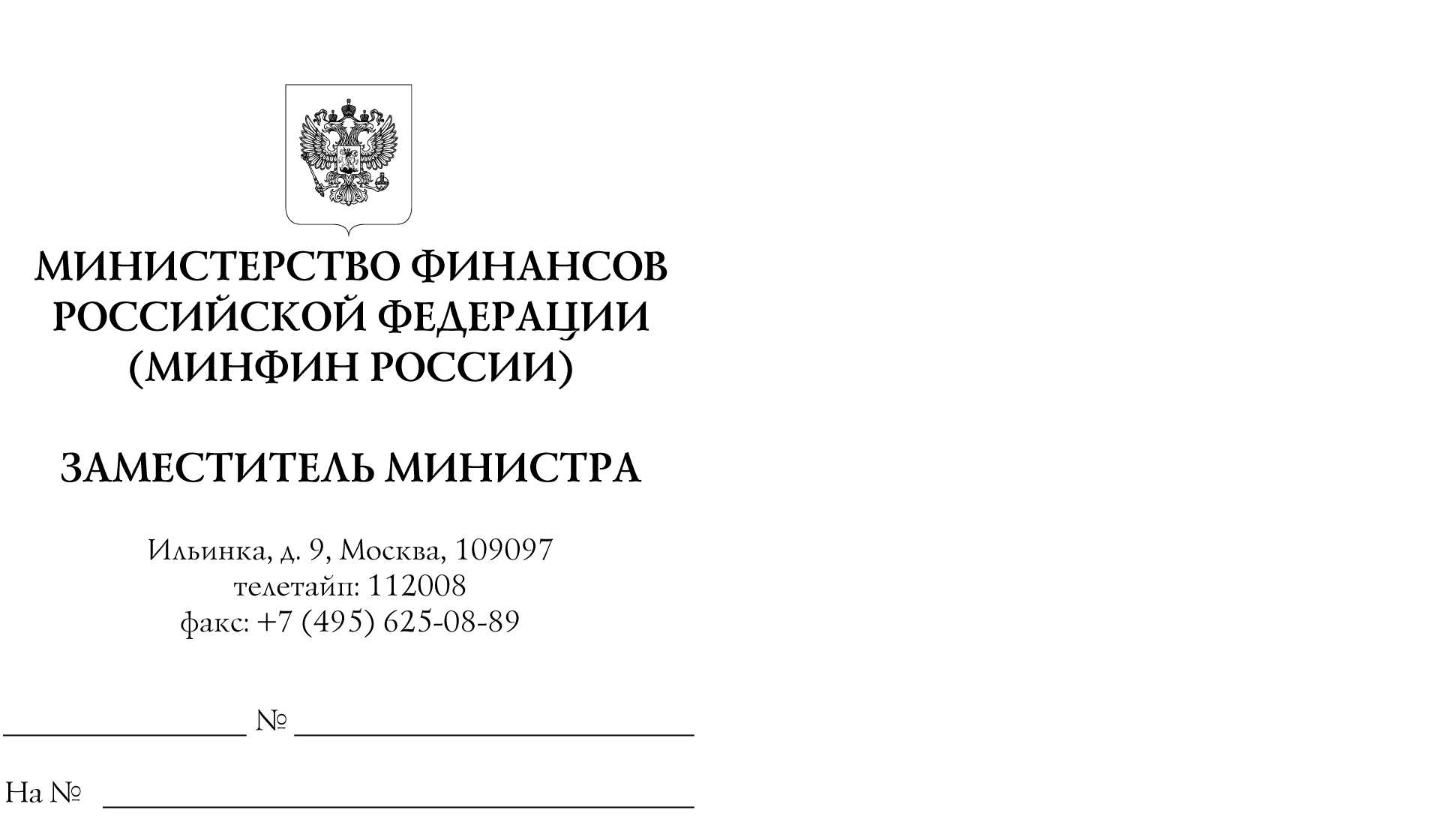 Главные распорядители средств федерального бюджетаОрганы управления государственными внебюджетными фондами Российской ФедерацииФинансовые органы субъектов Российской Федерации